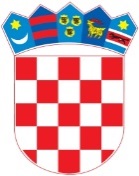 R E P U B L I K A    H R V A T S K AVUKOVARSKO-SRIJEMSKA ŽUPANIJA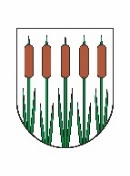 OPĆINSKO VIJEĆEKLASA: 371-01/22-01/03URBROJ:2196-26-02-22-1Tompojevci, 21. prosinac 2022. godineNa temelju članka 33. Zakona o stambenom zbrinjavanju na potpomognutim područjima („Narodne novine" broj 106/18 i 98/19) i članka 29. Statuta Općine Tompojevci (»Službeni vjesnik« Vukovarsko-srijemske županije broj 04/21 i 19/22), Općinsko vijeće Općine Tompojevci, na 14. sjednici održanoj dana 21. prosinca 2022. godine, donijelo jeP R O G R A Mutroška sredstava od prodaje obiteljskih kuća u državnom vlasništvu na području Općine Tompojevci u 2023. godiniČlanak 1.Od prodaje obiteljskih kuća u državnom  vlasništvu na području Općine Tompojevci  u 2023. godini planiraju se sredstva u iznosu od  3.780,00 eura.Članak 2.Sredstva iz članka 1. Ovog Programa koristit će se za stambeno zbrinjavanje - sufinanciranje kupovine i gradnje prve nekretnine za stanovanje na području Općine Tompojevci, u skladu s  odlukom Općinskog vijeća Općine Tompojevci.Članak 3.Ovaj Program dostavit će se Središnjem državnom uredu za obnovu i stambeno zbrinjavanje.Članak 4.Ovaj Program objavit će se u "Službenom vjesniku" Vukovarsko-srijemske županije, a stupa na snagu 01. siječnja 2023. godine.PREDSJEDNIK OPĆINSKOG VIJEĆAIvan Štefanac